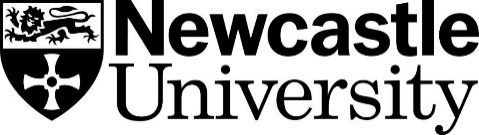 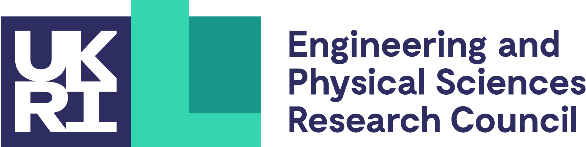 This form should be completed by the Project Sponsor to confirm when the candidate’s Doctoral Prize tenure will take place and be either included with the candidate’s completed application form or sent directly to sagepgdean@ncl.ac.uk no later than the closing date of the 30th April 2024.The form should be signed and sent as a PDF document.The EPSRC require each successful Doctoral Prize holder to be assigned a Project Sponsor who is not their PhD supervisor to provide ongoing guidance and support the transition to an independent researcher. It is the applicant’s responsibility to obtain the support of a Project Sponsor, who must be willing to agree the project focus, provide support and guidance, and host the applicant in his/her research facilities, where required. EPSRC DOCTORAL PRIZE FELLOWSHIP 2024/25 ENTRYPROJECT SPONSOR - LETTER OF SUPPORTEPSRC DOCTORAL PRIZE FELLOWSHIP 2024/25 ENTRYPROJECT SPONSOR - LETTER OF SUPPORTEPSRC DOCTORAL PRIZE FELLOWSHIP 2024/25 ENTRYPROJECT SPONSOR - LETTER OF SUPPORTFull name of proposed FellowFull name of proposed FellowName of Nominating Project Sponsor Name of Nominating Project Sponsor SchoolSchoolFacultyFacultyProject outline:Project outline:Project outline:Please explain why you support the candidate in their application for the EPSRC Doctoral Prize Fellowship Please explain why you support the candidate in their application for the EPSRC Doctoral Prize Fellowship Please explain why you support the candidate in their application for the EPSRC Doctoral Prize Fellowship What makes the nominated Fellow exceptional?What makes the nominated Fellow exceptional?What makes the nominated Fellow exceptional?How would the nominated Fellow’s research fit with the school’s research profile?How would the nominated Fellow’s research fit with the school’s research profile?How would the nominated Fellow’s research fit with the school’s research profile?How would the school seek to integrate the Fellow into the School’s research culture?How would the school seek to integrate the Fellow into the School’s research culture?How would the school seek to integrate the Fellow into the School’s research culture?How would the school benefit from hosting the Fellow?How would the school benefit from hosting the Fellow?How would the school benefit from hosting the Fellow?Please give details of the contribution your School will make towards the additional costs associated with the project e.g. consumables, travel, development, and outreach costs (Note: a maximum of £5,000 will be provided from the EPSRC Fellowship grant).Please give details of the contribution your School will make towards the additional costs associated with the project e.g. consumables, travel, development, and outreach costs (Note: a maximum of £5,000 will be provided from the EPSRC Fellowship grant).Please give details of the contribution your School will make towards the additional costs associated with the project e.g. consumables, travel, development, and outreach costs (Note: a maximum of £5,000 will be provided from the EPSRC Fellowship grant).DECLARATION OF SUPPORT BY PROJECT SPONSOR I support the nomination of this candidate.DECLARATION OF SUPPORT BY PROJECT SPONSOR I support the nomination of this candidate.DECLARATION OF SUPPORT BY PROJECT SPONSOR I support the nomination of this candidate.NameSignatureDate